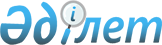 О внесении изменений в решение Жамбылского областного маслихата от 11 декабря 2014 года №33-3 "Об областном бюджете на 2015-2017 годы"Решение маслихата Жамбылской области от 16 ноября 2015 года № 41-2. Зарегистрировано Департаментом юстиции Жамбылской области 19 ноября 2015 года № 2819       Примечание РЦПИ.

       В тексте документа сохранена пунктуация и орфография оригинала.

      В соответствии со статьей 106 Бюджетного кодекса Республики Казахстан от 4 декабря 2008 года областной маслихат РЕШИЛ: 

      1.  Внести в решение Жамбылского областного маслихата от 11 декабря 2014 года №33-3 "Об областном бюджете на 2015-2017 годы" (Зарегистрировано в Реестре государственной регистрации нормативных правовых актов №2431, опубликованно в газете "Знамя труда" от 25 декабря 2014 года №142) следующие изменения:

      в пункте 1:

      в подпункте 1):

      цифры "170 065 054" заменить цифрами "170 630 075";

      цифры "16 293 636" заменить цифрами "16 240 184";

      цифры "1 537 607" заменить цифрами "1 940 927";

      цифры "17 000" заменить цифрами "24 120";

      цифры "152 216 811" заменить цифрами "152 424 844";

      в подпункте 2):

      цифры "169 416 267" заменить цифрами "169 981 288".

      Приложение 1 к указанному решению изложить в новой редакции согласно приложению к настоящему решению.

      2.  Контроль за исполнением данного решения возложить на постоянную комиссию пятого созыва областного маслихата по вопросам экономики, финансов, бюджета и развития местного самоуправления. 

      3.  Настоящее решение вступает в силу со дня государственной регистрации в органах юстиции и вводится в действие с 1 января 2015 года. 

 Областной бюджет на 2015 год
					© 2012. РГП на ПХВ «Институт законодательства и правовой информации Республики Казахстан» Министерства юстиции Республики Казахстан
				
      Председатель сессии

Секретарь

      областного маслихата

областного маслихата 

      О. Телеуов

Б. Карашолаков
Приложение 
к решению Жамбылского
областного маслихата
№ 41-2 от 16 ноября 2015 годаПриложение 1 
к решению Жамбылского
областного маслихата
№ 33-3 от 11 декабря 2014 года Категория

Категория

Наименование

Сумма, тысяч тенге

Класс

Класс

Класс

Сумма, тысяч тенге

Подкласс

Подкласс

Сумма, тысяч тенге

1

2

3

1. Доходы

170 630 075

1

Налоговые поступления

16 240 184

01

Подоходный налог

7 979 760

2

Индивидуальный подоходный налог

7 979 760

03

Социальный налог

6 489 892

1

Социальный налог

6 489 892

05

Внутренние налоги на товары, работы и услуги

1 770 532

3

Поступления за использование природных и других ресурсов

1 770 532

2

Неналоговые поступления

1 940 927

01

Доходы от государственной собственности

56 912

1

Поступления части чистого дохода государственных предприятий

25 032

3

Дивиденды на государственные пакеты акций, находящиеся в государственной собственности

1 899

4

Доходы на доли участия в юридических лицах, находящиеся в государственной собственности

1 663

5

Доходы от аренды имущества, находящегося в государственной собственности

27 000

7

Вознаграждения по кредитам, выданным из государственного бюджета

1 318

04

Штрафы, пени, санкции, взыскания, налагаемые государственными учреждениями, финансируемыми из государственного бюджета, а также содержащимися и финансируемыми из бюджета (сметы расходов) Национального Банка Республики Казахстан, за исключением поступлений от организаций нефтяного сектора

841 867

1

Штрафы, пени, санкции, взыскания, налагаемые государственными учреждениями, финансируемыми из государственного бюджета, а также содержащимися и финансируемыми из бюджета (сметы расходов) Национального Банка Республики Казахстан, за исключением поступлений от организаций нефтяного сектора

841 867

06

Прочие неналоговые поступления

1 042 148

1

Прочие неналоговые поступления

1 042 148

3

Поступления от продажи основного капитала

24 120

01

Продажа государственного имущества, закрепленного за государственными учреждениями

24 120

1

Продажа государственного имущества, закрепленного за государственными учреждениями

24 120

4

Поступления трансфертов

152 424 844

01

Трансферты из нижестоящих органов государственного управления

110 663

2

Трансферты из районных (городских) бюджетов

110 663

02

Трансферты из вышестоящих органов государственного управления

152 314 181

1

Трансферты из республиканского бюджета

152 314 181

Функциональная группа

Функциональная группа

Функциональная группа

Функциональная группа

Сумма, тысяч тенге

Администратор бюджетных программ

Администратор бюджетных программ

Администратор бюджетных программ

Сумма, тысяч тенге

Программа

Программа

Наименование

1

2

3

2. Затраты

169 981 288

01

Государственные услуги общего характера

2 144 562

110

Аппарат маслихата области

67 610

001

Услуги по обеспечению деятельности маслихата области

67 610

120

Аппарат акима области

824 428

001

Услуги по обеспечению деятельности акима области

615 521

002

Создание информационных систем

62 218

004

Капитальные расходы государственного органа

45 754

007

Капитальные расходы подведомственных государственных учреждений и организаций

24 957

009

Обеспечение и проведение выборов акимов городов районного значения, сел, поселков, сельских округов

6 333

013

Обеспечение деятельности Ассамблеи народа Казахстана области

69 645

282

Ревизионная комиссия области

190 976

001

Услуги по обеспечению деятельности ревизионной комиссии области

182 765

003

Капитальные расходы государственного органа

8 211

257

Управление финансов области

227 764

001

Услуги по реализации государственной политики в области исполнения местного бюджета и управления коммунальной собственностью

115 543

009

Приватизация, управление коммунальным имуществом, постприватизационная деятельность и регулирование споров, связанных с этим

3 667

013

Капитальные расходы государственного органа

7 253

028

Приобретение имущества в коммунальную собственность

26 118

113

Целевые текущие трансферты из местных бюджетов

75 183

258

Управление экономики и бюджетного планирования области

93 200

001

Услуги по реализации государственной политики в области формирования и развития экономической политики, системы государственного планирования

92 670

005

Капитальные расходы государственного органа

530

269

Управление по делам религий области

64 593

001

Услуги по реализации государственной политики в области в сфере религиозной деятельности на местном уровне

25 773

003

Капитальные расходы государственного органа

751

004

Капитальные расходы подведомственных государственных учреждений и организаций

4 027

005

Изучение и анализ религиозной ситуации в регионе

34 042

281

Управление строительства, пассажирского транспорта и автомобильных дорог области

676 491

001

Услуги по реализации государственной политики на местном уровне в области строительства, транспорта и коммуникаций

89 706

003

Капитальные расходы государственного органа

95 202

113

Целевые текущие трансферты из местных бюджетов

455 965

114

Целевые трансферты на развитие из местных бюджетов

35 618

02

Оборона

113 790

120

Аппарат акима области

87 855

010

Мероприятия в рамках исполнения всеобщей воинской обязанности

37 135

011

Подготовка территориальной обороны и территориальная оборона областного масштаба

50 720

120

Аппарат акима области

92

012

Мобилизационная подготовка и мобилизация областного масштаба

92

281

Управление строительства, пассажирского транспорта и автомобильных дорог области

9 525

005

Развитие объектов мобилизационной подготовки и чрезвычайных ситуаций

9 525

287

Территориальный орган, уполномоченных органов в области чрезвычайных ситуаций природного и техногенного характера, гражданской обороны, финансируемый из областного бюджета

16 318

002

Капитальные расходы территориального органа и подведомственных государственных учреждений

9 588

004

Предупреждение и ликвидация чрезвычайных ситуаций областного масштаба

6 730

03

Общественный порядок, безопасность, правовая, судебная, уголовно-исполнительная деятельность

6 005 821

252

Исполнительный орган внутренних дел, финансируемый из областного бюджета

5 990 528

001

Услуги по реализации государственной политики в области обеспечения охраны общественного порядка и безопасности на территории области

5 158 444

003

Поощрение граждан, участвующих в охране общественного порядка

921

006

Капитальные расходы государственного органа

663 765

013

Услуги по размещению лиц, не имеющих определенного места жительства и документов

36 507

014

Организация содержания лиц, арестованных в административном порядке

15 368

015

Организация содержания служебных животных

103 019

024

Проведение учений по действиям при угрозе и возникновении кризисной ситуации

12 504

281

Управление строительства, пассажирского транспорта и автомобильных дорог области

2 815

007

Развитие объектов органов внутренних дел

2 815

120

Аппарат акима области

12 478

015

Целевые текущие трансферты бюджетам районов (городов областного значения) на содержание штатной численности отделов регистрации актов гражданского состояния

12 478

04

Образование

23 033 084

261

Управление образования области

4 849 298

027

Целевые текущие трансферты бюджетам районов (городов областного значения) на реализацию государственного образовательного заказа в дошкольных организациях образования

4 849 298

261

Управление образования области

2 949 944

003

Общеобразовательное обучение по специальным образовательным учебным программам

1 314 187

006

Общеобразовательное обучение одаренных детей в специализированных организациях образования

758 194

061

Целевые текущие трансферты бюджетам районов (городов областного значения) на повышение оплаты труда учителям, прошедшим повышение квалификации по трехуровневой системе

877 563

285

Управление физической культуры и спорта области

1 441 930

006

Дополнительное образование для детей и юношества по спорту

1 051 472

007

Общеобразовательное обучение одаренных в спорте детей в специализированных организациях образования

390 458

253

Управление здравоохранения области

342 127

043

Подготовка специалистов в организациях технического и профессионального, послесреднего образования

342 127

261

Управление образования области

4 750 935

024

Подготовка специалистов в организациях технического и профессионального образования

4 750 935

253

Управление здравоохранения области

119 762

003

Повышение квалификации и переподготовка кадров

119 762

253

Управление здравоохранения области

60 449

034

Капитальные расходы государственных организаций образования системы здравоохранения

60 449

261

Управление образования области

1 866 056

001

Услуги по реализации государственной политики на местном уровне в области образования

129 159

004

Информатизация системы образования в областных государственных учреждениях образования

8 325

005

Приобретение и доставка учебников, учебно-методических комплексов для областных государственных учреждений образования

49 549

007

Проведение школьных олимпиад, внешкольных мероприятий и конкурсов областного масштаба

177 963

011

Обследование психического здоровья детей и подростков и оказание психолого-медико-педагогической консультативной помощи населению

22 258

012

Реабилитация и социальная адаптация детей и подростков с проблемами в развитии

35 922

013

Капитальные расходы государственного органа

15 000

029

Методическая работа

57 701

067

Капитальные расходы подведомственных государственных учреждений и организаций

60 443

113

Целевые текущие трансферты из местных бюджетов

1 309 736

281

Управление строительства, пассажирского транспорта и автомобильных дорог области

6 652 583

009

Целевые трансферты на развитие бюджетам районов (городов областного значения) на строительство и реконструкцию объектов образования

6 511 143

011

Строительство и реконструкция объектов образования

141 440

05

Здравоохранение

40 330 424

253

Управление здравоохранения области

357 542

004

Оказание стационарной и стационарозамещающей медицинской помощи субъектами здравоохранения по направлению специалистов первичной медико-санитарной помощи и медицинских организаций, за исключением оказываемой за счет средств республиканского бюджета и субъектами здравоохранения районного значения и села

357 542

253

Управление здравоохранения области

926 719

005

Производство крови, ее компонентов и препаратов для местных организаций здравоохранения

589 464

006

Услуги по охране материнства и детства

229 233

007

Пропаганда здорового образа жизни

104 099

012

Реализация социальных проектов на профилактику ВИЧ-инфекции среди лиц находящихся и освободившихся из мест лишения свободы в рамках Государственной программы "Саламатты Қазақстан" на 2011-2015 годы

2 661

017

Приобретение тест-систем для проведения дозорного эпидемиологического надзора

1 262

253

Управление здравоохранения области

10 129 646

009

Оказание медицинской помощи лицам, страдающим туберкулезом, инфекционными заболеваниями, психическими расстройствами и расстройствами поведения, в том числе связанные с употреблением психоактивных веществ

5 347 238

019

Обеспечение больных туберкулезом противотуберкулезными препаратами

222 073

020

Обеспечение больных диабетом противодиабетическими препаратами

614 905

021

Обеспечение онкогематологических больных химиопрепаратами

197 123

022

Обеспечение лекарственными средствами больных с хронической почечной недостаточностью, аутоиммунными, орфанными заболеваниями, иммунодефицитными состояниями, а также больных после трансплантации почек

395 818

026

Обеспечение факторами свертывания крови больных гемофилией

341 758

027

Централизованный закуп и хранение вакцин и других медицинских иммунобиологических препаратов для проведения иммунопрофилактики населения

1 695 588

036

Обеспечение тромболитическими препаратами больных с острым инфарктом миокарда

7 662

046

Оказание медицинской помощи онкологическим больным в рамках гарантированного объема бесплатной медицинской помощи

1 307 481

253

Управление здравоохранения области

18 792 683

014

Обеспечение лекарственными средствами и специализированными продуктами детского и лечебного питания отдельных категорий населения на амбулаторном уровне

851 425

038

Проведение скрининговых исследований в рамках гарантированного объема бесплатной медицинской помощи

155 269

039

Оказание медицинской помощи населению субъектами здравоохранения районного значения и села и амбулаторно-поликлинической помощи в рамках гарантированного объема бесплатной медицинской помощи

17 180 938

045

Обеспечение лекарственными средствами на льготных условиях отдельных категорий граждан на амбулаторном уровне лечения

605 051

253

Управление здравоохранения области

1 268 577

011

Оказание скорой медицинской помощи и санитарная авиация, за исключением оказываемой за счет средств республиканского бюджета и субъектами здравоохранения районного значения и села

1 230 556

029

Областные базы спецмедснабжения

38 021

253

Управление здравоохранения области

1 633 719

001

Услуги по реализации государственной политики на местном уровне в области здравоохранения

135 010

008

Реализация мероприятий по профилактике и борьбе со СПИД в Республике Казахстан

49 170

016

Обеспечение граждан бесплатным или льготным проездом за пределы населенного пункта на лечение

23 706

018

Информационно-аналитические услуги в области здравоохранения

69 909

023

Социальная поддержка медицинских и фармацевтических работников, направленных для работы в сельскую местность

15 600

028

Содержание вновь вводимых объектов здравоохранения

24 338

030

Капитальные расходы государственных органов здравоохранения

2 000

033

Капитальные расходы медицинских организаций здравоохранения

1 313 986

281

Управление строительства, пассажирского транспорта и автомобильных дорог области

7 221 538

013

Строительство и реконструкция объектов здравоохранения

7 221 538

06

Социальная помощь и социальное обеспечение

4 189 820

256

Управление координации занятости и социальных программ области

1 794 949

002

Предоставление специальных социальных услуг для престарелых и инвалидов в медико-социальных учреждениях (организациях) общего типа

547 024

013

Предоставление специальных социальных услуг для инвалидов с психоневрологическими заболеваниями, в психоневрологических медико-социальных учреждениях (организациях)

771 870

014

Предоставление специальных социальных услуг для престарелых, инвалидов, в том числе детей-инвалидов в реабилитационных центрах

221 318

015

Предоставление специальных социальных услуг для детей-инвалидов с психоневрологическими патологиями в детских психоневрологических медико-социальных учреждениях (организациях)

254 737

261

Управление образования области

468 964

015

Социальное обеспечение сирот, детей, оставшихся без попечения родителей

422 426

037

Социальная реабилитация

46 538

256

Управление координации занятости и социальных программ области

818 233

003

Социальная поддержка инвалидов

311 252

049

Целевые текущие трансферты бюджетам районов (городов областного значения) на выплату государственной адресной социальной помощи

24 240

050

Целевые текущие трансферты бюджетам районов (городов областного значения) на выплату государственных пособий на детей до 18 лет

119 543

051

Целевые текущие трансферты бюджетам районов (городов областного значения) на проведение мероприятий, посвященных семидесятилетию Победы в Великой Отечественной войне

361 317

052

Проведение мероприятий, посвященных семидесятилетию Победы в Великой Отечественной войне

1 881

256

Управление координации занятости и социальных программ области

1 006 706

001

Услуги по реализации государственной политики на местном уровне в области обеспечения занятости и реализации социальных программ для населения

91 662

007

Капитальные расходы государственного органа

36 694

017

Целевые текущие трансферты бюджетам районов (городов областного значения) на введение стандартов специальных социальных услуг

10 512

018

Размещение государственного социального заказа в неправительственном секторе

42 015

028

Услуги лицам из групп риска, попавшим в сложную ситуацию вследствие насилия или угрозы насилия

28 014

044

Реализация миграционных мероприятий на местном уровне

5 055

045

Целевые текущие трансферты бюджетам районов (городов областного значения) на реализацию Плана мероприятий по обеспечению прав и улучшению качества жизни инвалидов

106 977

047

Целевые текущие трансферты бюджетам районов (городов областного значения) на внедрение обусловленной денежной помощи по проекту Өрлеу

588 803

053

Услуги по замене и настройке речевых процессоров к кохлеарным имплантам

72 927

067

Капитальные расходы подведомственных государственных учреждений и организаций

17 897

113

Целевые текущие трансферты из местных бюджетов

6 150

263

Управление внутренней политики области

39 136

077

Реализация Плана мероприятий по обеспечению прав и улучшению качества жизни инвалидов

39 136

270

Управление по инспекции труда области

49 097

001

Услуги по реализации государственной политики в области регулирования трудовых отношений на местном уровне

47 395

003

Капитальные расходы государственного органа

1 702

281

Управление строительства, пассажирского транспорта и автомобильных дорог области

12 735

076

Целевые текущие трансферты бюджетам районов (городов областного значения) на реализацию Плана мероприятий по обеспечению прав и улучшению качества жизни инвалидов

12 735

07

Жилищно-коммунальное хозяйство

10 325 046

251

Управление земельных отношений области

903 500

011

Целевые текущие трансферты бюджетам районов (городов областного значения) на изъятие земельных участков для государственных нужд

903 500

253

Управление здравоохранения области

14 454

047

Ремонт объектов в рамках развития городов и сельских населенных пунктов по Дорожной карте занятости 2020

14 454

256

Управление координации занятости и социальных программ области

1 546

043

Ремонт объектов в рамках развития городов и сельских населенных пунктов по Дорожной карте занятости 2020

1 546

261

Управление образования области

61 620

062

Целевые текущие трансферты бюджетам районов (городов областного значения) на развитие городов и сельских населенных пунктов в рамках Дорожной карты занятости 2020

52 971

064

Ремонт объектов в рамках развития городов и сельских населенных пунктов по Дорожной карте занятости 2020

8 649

273

Управление культуры, архивов и документации области

26 448

015

Целевые текущие трансферты бюджетам районов (городов областного значения) на развитие городов и сельских населенных пунктов в рамках Дорожной карты занятости 2020

23 560

016

Ремонт объектов в рамках развития городов и сельских населенных пунктов по Программе занятости 2020

2 888

279

Управление энергетики и жилищно-коммунального хозяйства области

1 263 176

008

Целевые трансферты на развитие бюджетам районов (городов областного значения) на проектирование, развитие и (или) обустройство инженерно-коммуникационной инфраструктуры

516 388

039

Целевые трансферты на развитие бюджетам районов (городов областного значения) на увеличение уставных капиталов специализированных уполномоченных организаций

746 788

281

Управление строительства, пассажирского транспорта и автомобильных дорог области

1 638 173

012

Целевые трансферты на развитие бюджетам районов (городов областного значения) на проектирование и (или) строительство, реконструкцию жилья коммунального жилищного фонда

465 600

048

Целевые трансферты на развитие бюджетам районов (городов областного значения) на проектирование, развитие и (или) обустройство инженерно-коммуникационной инфраструктуры

926 573

098

Целевые текущие трансферты бюджетам районов (городов областного значения) на приобретение жилья коммунального жилищного фонда

246 000

285

Управление физической культуры и спорта области

338

009

Целевые текущие трансферты бюджетам районов (городов областного значения) на развитие городов и сельских населенных пунктов в рамках Дорожной карты занятости 2020

338

279

Управление энергетики и жилищно-коммунального хозяйства области

4 563 083

001

Услуги по реализации государственной политики на местном уровне в области энергетики и жилищно-коммунального хозяйства

48 799

005

Капитальные расходы государственного органа

910

010

Целевые трансферты на развитие бюджетам районов (городов областного значения) на развитие системы водоснабжения и водоотведения

3 352 848

014

Целевые трансферты на развитие бюджетам районов (городов областного значения) на развитие коммунального хозяйства

305 154

038

Развитие коммунального хозяйства

634 659

113

Целевые текущие трансферты из местных бюджетов

13 125

116

Трансферты другим уровням государственного управления на проведение мероприятий за счет резерва Правительства Республики Казахстан на неотложные затраты

207 588

281

Управление строительства, пассажирского транспорта и автомобильных дорог области

1 849 460

068

Целевые трансферты на развитие бюджетам районов (городов областного значения) на развитие системы водоснабжения и водоотведения в сельских населенных пунктах

1 849 460

279

Управление энергетики и жилищно-коммунального хозяйства области

3 248

040

Целевые текущие трансферты бюджетам районов (городов областного значения) на проведение профилактической дезинсекции и дератизации (за исключением дезинсекции и дератизации на территории природных очагов инфекционных и паразитарных заболеваний, а также в очагах инфекционных и паразитарных заболеваний)

3 248

08

Культура, спорт, туризм и информационное пространство

8 826 726

273

Управление культуры, архивов и документации области

1 551 561

005

Поддержка культурно-досуговой работы

451 203

006

Увековечение памяти деятелей государства

10 240

007

Обеспечение сохранности историко-культурного наследия и доступа к ним

373 788

008

Поддержка театрального и музыкального искусства

716 330

281

Управление строительства, пассажирского транспорта и автомобильных дорог области

412 337

026

Развитие объектов культуры

412 337

281

Управление строительства, пассажирского транспорта и автомобильных дорог области

47 500

028

Развитие объектов спорта

47 500

285

Управление физической культуры и спорта области

4 905 963

001

Услуги по реализации государственной политики на местном уровне в сфере физической культуры и спорта

36 873

002

Проведение спортивных соревнований на областном уровне

264 817

003

Подготовка и участие членов областных сборных команд по различным видам спорта на республиканских и международных спортивных соревнованиях

2 848 211

032

Капитальные расходы подведомственных государственных учреждений и организаций

838 048

113

Целевые текущие трансферты из местных бюджетов

918 014

263

Управление внутренней политики области

593 414

007

Услуги по проведению государственной информационной политики

593 414

264

Управление по развитию языков области

126 354

001

Услуги по реализации государственной политики на местном уровне в области развития языков

28 427

002

Развитие государственного языка и других языков народа Казахстана

97 163

003

Капитальные расходы государственного органа

764

273

Управление культуры, архивов и документации области

330 416

009

Обеспечение функционирования областных библиотек

121 469

010

Обеспечение сохранности архивного фонда

208 947

263

Управление внутренней политики области

247 043

001

Услуги по реализации государственной, внутренней политики на местном уровне

234 412

005

Капитальные расходы государственного органа

7 966

032

Капитальные расходы подведомственных государственных учреждений и организаций

4 665

273

Управление культуры, архивов и документации области

481 012

001

Услуги по реализации государственной политики на местном уровне в области культуры и управления архивным делом

56 050

003

Капитальные расходы государственного органа

1 200

032

Капитальные расходы подведомственных государственных учреждений и организаций

42 160

113

Целевые текущие трансферты из местных бюджетов

381 602

283

Управление по вопросам молодежной политики области

131 126

001

Услуги по реализации молодежной политики на местном уровне

77 363

003

Капитальные расходы государственного органа

1 411

005

Реализация мероприятий в сфере молодежной политики

32 732

032

Капитальные расходы подведомственных государственных учреждений и организаций

1 227

113

Целевые текущие трансферты из местных бюджетов

18 393

09

Топливно-энергетический комплекс и недропользование

1 898 205

281

Управление строительства, пассажирского транспорта и автомобильных дорог области

334 720

202

Организация и проведение поисково-разведочных работ на подземные воды для хозяйственно-питьевого водоснабжения населенных пунктов

334 720

279

Управление энергетики и жилищно-коммунального хозяйства области

1 563 485

007

Развитие теплоэнергетической системы

275 891

071

Развитие газотранспортной системы

1 287 594

10

Сельское, водное, лесное, рыбное хозяйство, особо охраняемые природные территории, охрана окружающей среды и животного мира, земельные отношения

10 525 417

255

Управление сельского хозяйства области

6 740 651

001

Услуги по реализации государственной политики на местном уровне в сфере сельского хозяйства

155 224

002

Поддержка семеноводства

173 678

003

Капитальные расходы государственного органа

651

016

Обеспечение закладки и выращивания многолетних насаждений плодово-ягодных культур и винограда

22 000

018

Обезвреживание пестицидов (ядохимикатов)

448

020

Субсидирование повышения урожайности и качества продукции растениеводства, удешевление стоимости горюче-смазочных материалов и других товарно-материальных ценностей, необходимых для проведения весенне-полевых и уборочных работ, путем субсидирования производства приоритетных культур

1 590 543

029

Мероприятия по борьбе с вредными организмами сельскохозяйственных культур

12 840

030

Централизованный закуп ветеринарных препаратов по профилактике и диагностике энзоотических болезней животных, услуг по их профилактике и диагностике, организация их хранения и транспортировки (доставки) местным исполнительным органам районов (городов областного значения)

103 491

041

Удешевление сельхозтоваропроизводителям стоимости гербицидов, биоагентов (энтомофагов) и биопрепаратов, предназначенных для обработки сельскохозяйственных культур в целях защиты растений

24 713

045

Определение сортовых и посевных качеств семенного и посадочного материала

59 310

046

Государственный учет и регистрация тракторов, прицепов к ним, самоходных сельскохозяйственных, мелиоративных и дорожно-строительных машин и механизмов

398

047

Субсидирование стоимости удобрений (за исключением органических)

649 231

049

Субсидирование затрат перерабатывающих предприятий на закуп сельскохозяйственной продукции для производства продуктов ее глубокой переработки

310 655

050

Возмещение части расходов, понесенных субъектом агропромышленного комплекса, при инвестиционных вложениях

455 503

051

Субсидирование в рамках страхования и гарантирования займов субъектов агропромышленного комплекса

19 449

052

Целевые текущие трансферты бюджетам районов (городов областного значения) на содержание подразделений местных исполнительных органов агропромышленного комплекса

48 175

053

Субсидирование развития племенного животноводства, повышение продуктивности и качества продукции животноводства

2 972 760

113

Целевые текущие трансферты из местных бюджетов

141 582

281

Управление строительства, пассажирского транспорта и автомобильных дорог области

39 570

033

Развитие объектов сельского хозяйства

39 570

254

Управление природных ресурсов и регулирования природопользования области

185 837

003

Обеспечение функционирования водохозяйственных сооружений, находящихся в коммунальной собственности

81 572

004

Восстановление особо аварийных водохозяйственных сооружений и гидромелиоративных систем

104 265

279

Управление энергетики и жилищно-коммунального хозяйства области

6 393

032

Субсидирование стоимости услуг по подаче питьевой воды из особо важных групповых и локальных систем водоснабжения, являющихся безальтернативными источниками питьевого водоснабжения

6 393

281

Управление строительства, пассажирского транспорта и автомобильных дорог области

2 453 875

059

Проведение берегоукрепительных работ на реке Шу вдоль государственной границы Республики Казахстан

2 453 875

254

Управление природных ресурсов и регулирования природопользования области

703 587

005

Охрана, защита, воспроизводство лесов и лесоразведение

697 127

006

Охрана животного мира

6 460

254

Управление природных ресурсов и регулирования природопользования области

164 576

001

Услуги по реализации государственной политики в сфере охраны окружающей среды на местном уровне

68 012

008

Мероприятия по охране окружающей среды

44 735

013

Капитальные расходы государственного органа

1 032

032

Капитальные расходы подведомственных государственных учреждений и организаций

50 797

281

Управление строительства, пассажирского транспорта и автомобильных дорог области

17 483

036

Развитие объектов охраны окружающей среды

17 483

251

Управление земельных отношений области

168 278

001

Услуги по реализации государственной политики в области регулирования земельных отношений на территории области

34 939

003

Регулирование земельных отношений

19 581

010

Капитальные расходы государственного органа

790

113

Целевые текущие трансферты из местных бюджетов

112 968

725

Управление по контролю за использованием и охраной земель области

25 625

001

Услуги по реализации государственной политики на местном уровне в сфере контроля за использованием и охраной земель

25 625

255

Управление сельского хозяйства области

19 542

028

Услуги по транспортировке ветеринарных препаратов до пункта временного хранения

19 542

11

Промышленность, архитектурная, градостроительная и строительная деятельность

107 968

272

Управление архитектуры и градостроительства области

72 338

001

Услуги по реализации государственной политики в области архитектуры и градостроительства на местном уровне

21 979

004

Капитальные расходы государственного органа

235

113

Целевые текущие трансферты из местных бюджетов

50 124

724

Управление государственного архитектурно-строительного контроля области

35 630

001

Услуги по реализации государственной политики на местном уровне в сфере государственного архитектурно-строительного контроля

33 606

003

Капитальные расходы государственного органа

2 024

12

Транспорт и коммуникации

3 016 863

281

Управление строительства, пассажирского транспорта и автомобильных дорог области

2 711 887

038

Обеспечение функционирования автомобильных дорог

625 115

039

Целевые трансферты на развитие бюджетам районов (городов областного значения) на развитие транспортной инфраструктуры

51 894

082

Капитальный и средний ремонт автомобильных дорог областного значения и улиц населенных пунктов

2 034 878

281

Управление строительства, пассажирского транспорта и автомобильных дорог области

304 976

043

Субсидирование пассажирских перевозок по социально значимым межрайонным (междугородним) сообщениям

304 976

13

Прочие

8 154 932

266

Управление предпринимательства и индустриально-инновационного развития области

1 387 280

005

Поддержка частного предпринимательства в рамках программы "Дорожная карта бизнеса - 2020"

19 000

008

Поддержка предпринимательской деятельности

14 285

010

Субсидирование процентной ставки по кредитам в рамках программы "Дорожная карта бизнеса - 2020"

1 298 995

011

Частичное гарантирование кредитов малому и среднему бизнесу в рамках программы "Дорожная карта бизнеса - 2020"

55 000

257

Управление финансов области

3 250 943

012

Резерв местного исполнительного органа области

160 000

040

Целевые текущие трансферты бюджетам районов (городов областного значения) на оплату труда по новой модели системы оплаты труда и выплату ежемесячной надбавки за особые условия труда к должностным окладам работников государственных учреждений, не являющихся государственными служащими, а также работников государственных казенных предприятий, финансируемых из местных бюджетов

3 090 943

258

Управление экономики и бюджетного планирования области

10 893

003

Разработка или корректировка, а также проведение необходимых экспертиз технико-экономических обоснований местных бюджетных инвестиционных проектов и конкурсных документаций концессионных проектов, консультативное сопровождение концессионных проектов

10 893

266

Управление предпринимательства и индустриально-инновационного развития области

196 604

001

Услуги по реализации государственной политики на местном уровне в области развития предпринимательства и индустриально-инновационной деятельности

99 151

003

Капитальные расходы государственного органа

2 408

038

Целевые текущие трансферты бюджетам районов (городов областного значения) на реализацию текущих мероприятий в моногородах

95 045

279

Управление энергетики и жилищно-коммунального хозяйства области

3 270 839

024

Развитие индустриальной инфраструктуры в рамках программы "Дорожная карта бизнеса - 2020"

1 081 976

035

Целевые трансферты на развитие бюджетам районов (городов областного значения) на развитие инженерной инфраструктуры в рамках Программы развития регионов до 2020 года

892 183

036

Целевые текущие трансферты бюджетам районов (городов областного значения) на текущее обустройство моногородов

623 214

084

Целевые трансферты на развитие бюджетам районов (городов областного значения) на реализацию бюджетных инвестиционных проектов в моногородах

673 466

281

Управление строительства, пассажирского транспорта и автомобильных дорог области

38 373

058

Развитие индустриальной инфраструктуры в рамках программы "Дорожная карта бизнеса - 2020"

38 373

14

Обслуживание долга

2 229

257

Управление финансов области

2 229

016

Обслуживание долга местных исполнительных органов по выплате вознаграждений и иных платежей по займам из республиканского бюджета

2 229

15

Трансферты

51 306 401

257

Управление финансов области

51 306 401

007

Субвенции

51 141 416

011

Возврат неиспользованных (недоиспользованных) целевых трансфертов

19 244

017

Возврат, использованных не по целевому назначению целевых трансфертов

4 030

051

Трансферты органам местного самоуправления

141 711

3. Чистое бюджетное кредитование

2 726 921

Бюджетные кредиты

3 367 771

06

Социальная помощь и социальное обеспечение

722 642

266

Управление предпринимательства и индустриально-инновационного развития области

722 642

006

Предоставление бюджетных кредитов для содействия развитию предпринимательства на селе в рамках Дорожной карты занятости 2020

722 642

07

Жилищно-коммунальное хозяйство

2 040 530

279

Управление энергетики и жилищно-коммунального хозяйства области

1 095 084

046

Кредитование бюджетов районов (городов областного значения) на реконструкцию и строительство систем тепло- водоснабжения и водоотведения

1 095 084

281

Управление строительства, пассажирского транспорта и автомобильных дорог области

945 446

015

Кредитование бюджетов районов (городов областного значения) на проектирование и (или) строительство жилья

945 446

10

Сельское, водное, лесное, рыбное хозяйство, особо охраняемые природные территории, охрана окружающей среды и животного мира, земельные отношения

484 599

255

Управление сельского хозяйства области

484 599

025

Бюджетные кредиты местным исполнительным органам для реализации мер социальной поддержки специалистов

484 599

13

Прочие

120 000

266

Управление предпринимательства и индустриально-инновационного развития области

120 000

069

Кредитование на содействие развитию предпринимательства в моногородах

120 000

Категория Наименование

Категория Наименование

Категория Наименование

Категория Наименование

Сумма, тысяч тенге

Класс

Класс

Сумма, тысяч тенге

Подкласс

Подкласс

Подкласс

Подкласс

Сумма, тысяч тенге

1

2

3

5

Погашение бюджетных кредитов

640 850

01

Погашение бюджетных кредитов

640 850

1

Погашение бюджетных кредитов, выданных из государственного бюджета

640 632

2

Возврат неиспользованных бюджетных кредитов, выданных из республиканского бюджета

218

Функциональная группа

Функциональная группа

Функциональная группа

Функциональная группа

Сумма, тысяч тенге

Администратор бюджетных программ

Администратор бюджетных программ

Администратор бюджетных программ

Сумма, тысяч тенге

Программа

Программа

Наименование

1

2

3

4. Сальдо по операциям с финансовыми активами

786 000

Приобретение финансовых активов

786 000

13

Прочие

786 000

257

Управление финансов области

756 000

005

Формирование или увеличение уставного капитала юридических лиц

756 000

279

Управление энергетики и жилищно-коммунального хозяйства области

30 000

065

Формирование или увеличение уставного капитала юридических лиц

30 000

Функциональная группа Наименование

Функциональная группа Наименование

Функциональная группа Наименование

Функциональная группа Наименование

Сумма, тысяч тенге

Администратор бюджетных программ

Администратор бюджетных программ

Администратор бюджетных программ

Сумма, тысяч тенге

Программа

Программа

1

2

3

5. Дефицит (профицит) бюджета

- 2 864 134

6. Финансирование дефицита (использование профицита) бюджета

2 864 134

Категория

Категория

Наименование

Сумма, тысяч тенге

Класс

Класс

Сумма, тысяч тенге

Подкласс

Подкласс

Подкласс

Подкласс

Сумма, тысяч тенге

1

2

3

7

Поступления займов

3 367 771

01

Внутренние государственные займы

3 367 771

2

Договоры займа

3 367 771

8

Используемые остатки бюджетных средств

114 550

Функциональная группа Наименование

Функциональная группа Наименование

Функциональная группа Наименование

Функциональная группа Наименование

Сумма, тысяч тенге

Администратор бюджетных программ

Администратор бюджетных программ

Администратор бюджетных программ

Администратор бюджетных программ

Сумма, тысяч тенге

Программа

Программа

Программа

Программа

1

2

3

16

Погашение займов

618 187

257

Управление финансов области

618 187

015

Погашение долга местного исполнительного органа перед вышестоящим бюджетом

617 969

018

Возврат неиспользованных бюджетных кредитов, выданных из республиканского бюджета

218

